Email account setup on the new serverEmail account setup for Microsoft OutlookThis manual based on Polish version of Microsoft Outlook. Therefore some of those commands are translated on English and can be different in English version of MS Outlook.open Microsoft Outlook expand bookmark Narzędzia (tools) in main menu and click Opcje (options)in the Opcje (options) click on bookmark Ustawienia poczty (mail settings) then click button Konta e-mail…(mail account…)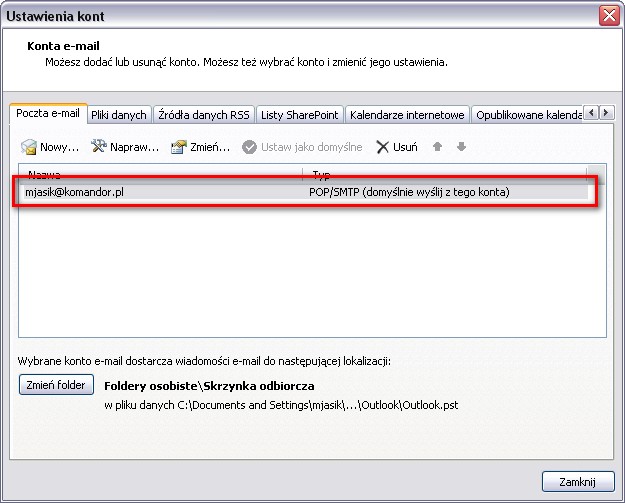 In the Ustawienia kont (Account settings) double click on account (for which you want to change settings) on the list, the window Zmienianie konta e-mail (Changing account mail) appears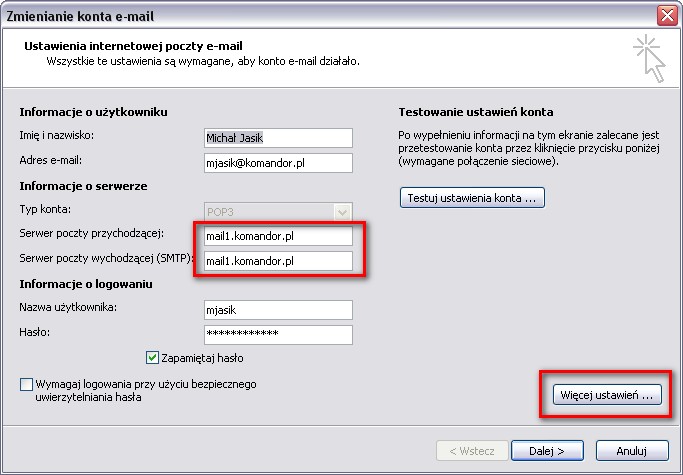 In the Zmienianie konta e-mail (Changing account mail):Serwer poczty przychodzącej (incoming mail server) enter mail1.komandor.plSerwer poczty wychodzącej (SMTP) (outgoing mail server) enter mail1.komandor.plClick button więcej ustawień (more settings), the Ustawienia internetowej poczty e-mail (setup an Internet mail) appears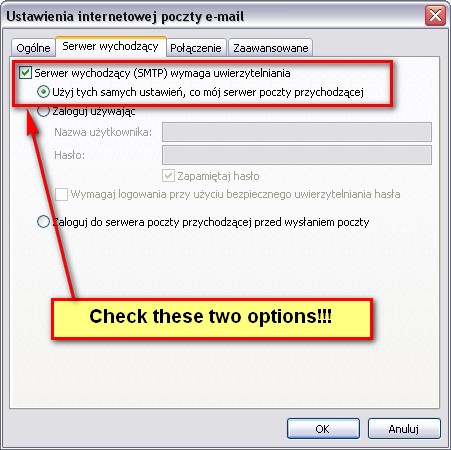 In the Ustawienia internetowej poczty e-mail (setup an Internet mail)  go to bookmark Serwer wychodzący (outgoing server) and next:check Serwer wychodzący (SMTP) wymaga uwierzytelnienia (outgoing server (SMTP) requires authentication) check Użyj tych samych ustawień, co mój serwer poczty przychodzącej (use the same settings as my incoming mail server)Go to bookmark Zaawansowane (advanced) and fill the field:Serwer przychodzący (incoming server) 995 for POP3993 for IMAPcheck Ten serwer wymaga zaszyfrowanego połączenia (SSL) (This server requires an encrypted connection (SSL) and select the type of encryption SSLSerwer wychodzący (outgoing Server) (SMTP) enter 465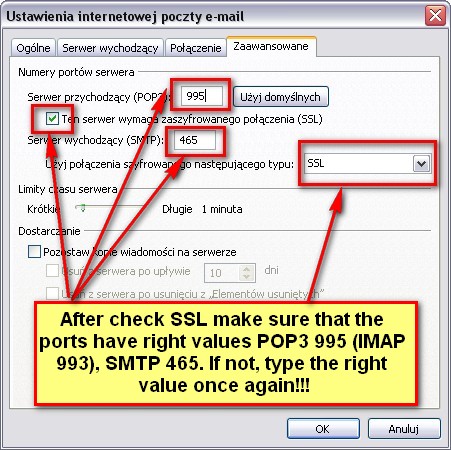 Confirm changes by click OK.In the Zmienianie konta e-mail (changing mail account) click button Testuj ustawienia konta (test account settings)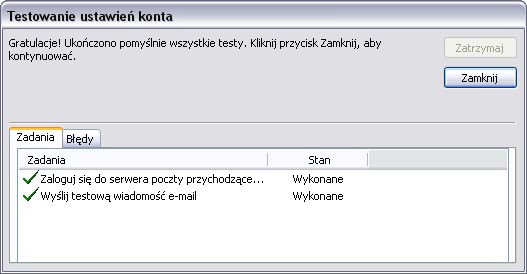 If the test is successful click Zamknij (close) and In the Zmienianie konta e-mail (changing account mail) click button Dalej (next). You should see the window: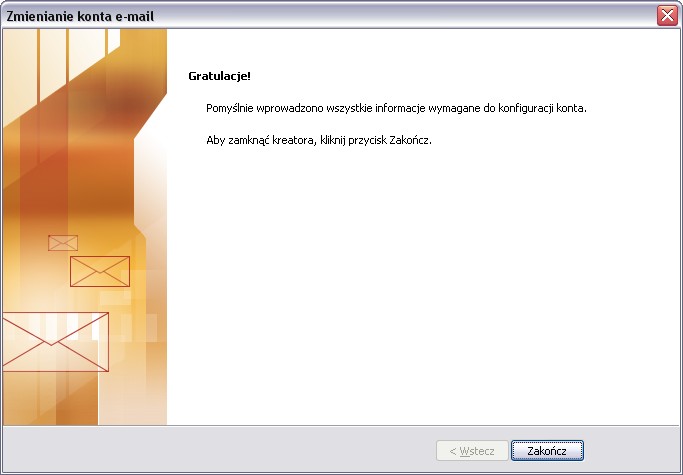 If you finished your account setup and your e-mail doesn't works please check if your mail works on website: https://webmail.komandor.pl.If your mail still doesn’t work, please contact with your Administrator.Additional informationYou can also access to your email by:Log on https://webmail.komandor.pl – TLS option must be enabled in browser settingsMobile phone https://help.komandor.pl/help/imap_tel/imap_tel.htmlMobile phone - aplication Poczta https://webmail.komandor.pl/horde/imp/redirect.php?autologin=&url=%2Fhorde%2Fmimp%2Findex.php webmail.komandor.pl and selsct mimp option.In case of any problems go to our help site https://help.komandor.pl or contact with your Administrator. 